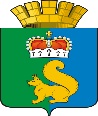 ПОСТАНОВЛЕНИЕАДМИНИСТРАЦИИ  ГАРИНСКОГО ГОРОДСКОГО ОКРУГА	В соответствии с Федеральным  законом от 06 октября 2003 года N 131-ФЗ "Об общих принципах организации местного самоуправления в Российской Федерации",  статьей 81 Бюджетного кодекса Российской Федерации, руководствуясь Уставом  Гаринского   городского округа,   ПОСТАНОВЛЯЮ:Внести  в Положение о порядке расходования средств резервного фонда администрации Гаринского городского округа, утвержденного постановлением администрации Гаринского городского округа от 22.06.2020 г. № 190 «Об утверждении Положения о порядке расходования средств резервного фонда администрации Гаринского городского округа» (далее – Положение) следующие изменения:  1.1.Подпункт 4 пункта 6 Положения  изложить в следующей  редакции : «4) выплату единовременной материальной помощи и (или) финансовой помощи по решению Главы администрации Гаринского округа;»;1.2. Подпункт 8 пункта 6 Положения  изложить в следующей  редакции :«8) другие непредвиденные расходы, не предусмотренные в бюджете на текущий финансовый год.»;1.3. пункт 12 Положения, изложить в следующей редакции :«12. В случае выделения бюджетных ассигнований из резервного фонда администрации Гаринского городского округа юридическим лицам (за исключением государственных (муниципальных) учреждений) необходимым условием для перечисления средств является заключение между главным распорядителем (распорядителем) бюджетных средств и получателем соглашения (договора) о предоставлении из бюджета  Гаринского городского округа субсидий, установленной порядком предоставления субсидии.  В случаи не установления формы соглашения в порядке предоставления субсидий, соглашение заключается по типовой форме соглашения,  утвержденной приказом финансового управления администрации Гаринского  городского округа.».Настоящее постановление опубликовать (обнародовать).Глава Гаринского городского округа				            С.Е. Величко15.12.2021                   № 439                  № 439п.г.т. Гарип.г.т. ГариО внесении изменений в Положение о порядке расходования средств резервного фонда администрации Гаринского городского округа, утвержденного постановлением администрации Гаринского городского округа от 22.06.2020г № 190О внесении изменений в Положение о порядке расходования средств резервного фонда администрации Гаринского городского округа, утвержденного постановлением администрации Гаринского городского округа от 22.06.2020г № 190О внесении изменений в Положение о порядке расходования средств резервного фонда администрации Гаринского городского округа, утвержденного постановлением администрации Гаринского городского округа от 22.06.2020г № 190О внесении изменений в Положение о порядке расходования средств резервного фонда администрации Гаринского городского округа, утвержденного постановлением администрации Гаринского городского округа от 22.06.2020г № 190